ASUNTO: NOTIFICACIÓN POR AVISORADICADO: H-271 VCM DEL 29 DE AGOSTO DE 2023NOTIFICACIÓN POR AVISOSeñor (a)JAIR LEONARDO RODRIGUEZ MENDEZ  C. de C. No. 1.024.502.934 de Bogotá. L.   C. Dando aplicación a lo dispuesto en el artículo 16 de la Ley 294 de 1996 y el artículo 69 de la Ley 1437 de 2011, se procede a realizar la notificación por aviso del contenido del ACTA No. 361 del 21 de noviembre de 2023 y de la RESOLUCIÓN No. 209 del 21 de noviembre de 2023 dentro del proceso con número de Historia H-271 VCF del 29 de agosto de 2023, por VIOLENCIA CONTRA LA MUJER.ACTO ADMINISTRATIVO: 	           ACTA No. 361 y RESOLUCIÓN No. 209 DEL 21 DE NOVIEMBRE DE 2023.FECHA: 			            21 DE NOVIEMBRE DE 2023EXPEDIENTE:			H-271 VCMAUTORIDAD QUE LO EXPIDE:	COMISARIA TERCERA DE FAMILIARECURSOS QUE PROCEDEN:	RECURSO DE APELACIÓNANEXOS:				ACTA No. 361 y RESOLUCIÓN No. 209 DEL 21 DE NOVIEMBRE DE 2023.Ley 294 de 1996“ARTÍCULO 16.  La resolución o sentencia se dictará al finalizar la audiencia y será notificada a las partes en estrados. Se entenderán surtidos los efectos de la notificación desde su pronunciamiento. Si alguna de las partes estuviere ausente, se le comunicará la decisión mediante aviso, telegrama o por cualquier otro medio idóneo.De la actuación se dejará constancia en acta, de la cual se entregará copia a cada una de las partes.”Ley 1437 de 2011“ARTÍCULO 69. NOTIFICACIÓN POR AVISO. Si no pudiere hacerse la notificación personal al cabo de los cinco (5) días del envío de la citación, esta se hará por medio de aviso que se remitirá a la dirección, al número de fax o al correo electrónico que figuren en el expediente o puedan obtenerse del registro mercantil, acompañado de copia íntegra del acto administrativo. El aviso deberá indicar la fecha y la del acto que se notifica, la autoridad que lo expidió, los recursos que legalmente proceden, las autoridades ante quienes deben interponerse, los plazos respectivos y la advertencia de que la notificación se considerará surtida al finalizar el día siguiente al de la entrega del aviso en el lugar de destino.Cuando se desconozca la información sobre el destinatario, el aviso, con copia íntegra del acto administrativo, se publicará en la página electrónica y en todo caso en un lugar de acceso al público de la respectiva entidad por el término de cinco (5) días, con la advertencia de que la notificación se considerará surtida al finalizar el día siguiente al retiro del aviso.En el expediente se dejará constancia de la remisión o publicación del aviso y de la fecha en que por este medio quedará surtida la notificación personal.”Para todos los efectos legales se publica la presente resolución en la página web de la Alcaldía municipal de Armenia, en el enlace por el término de cinco (05) días hábiles, con lo cual se entiende surtido el trámite dispuesto en la norma y después de los cuales se entenderá notificada la decisión.Atentamente,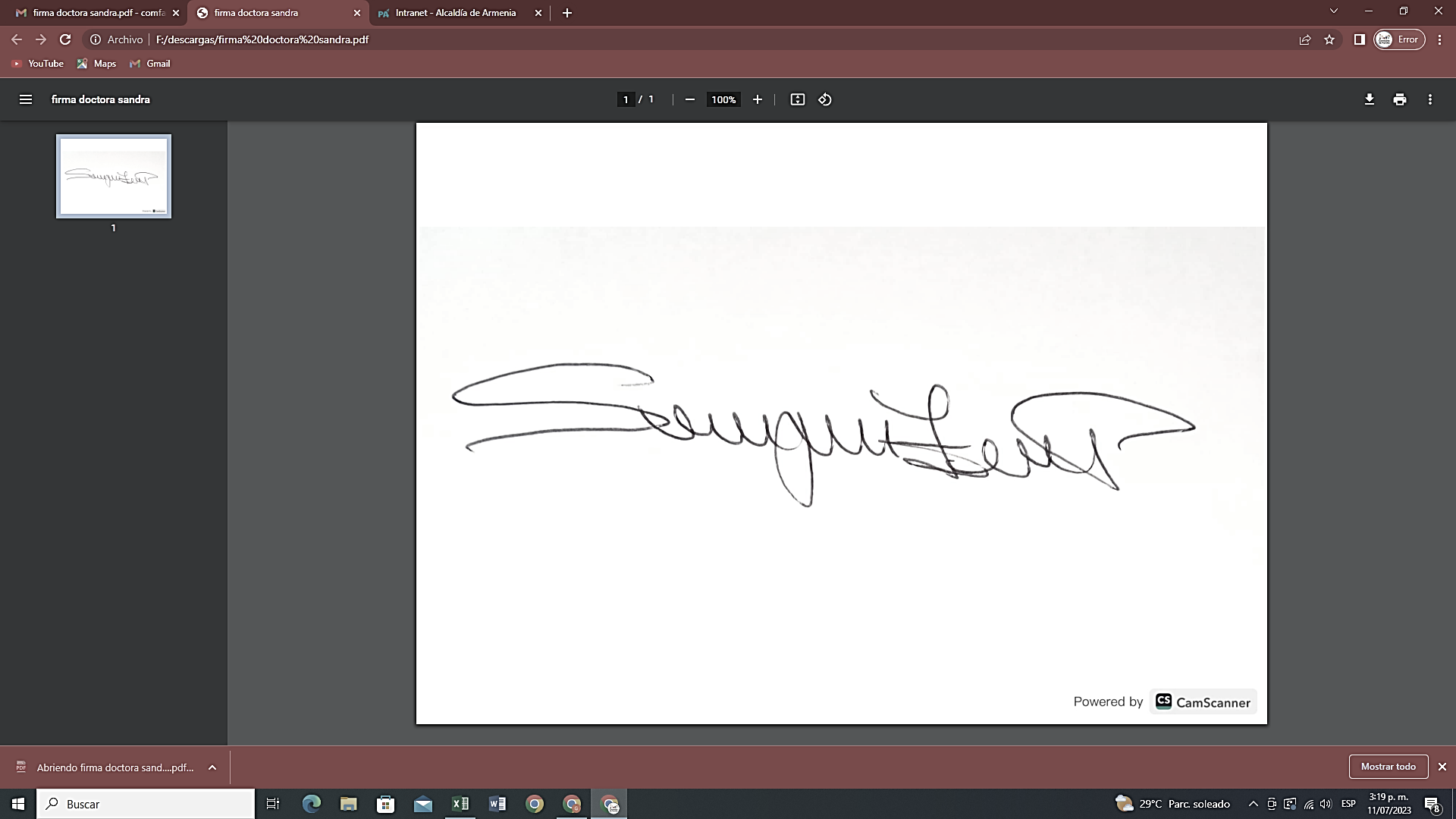 SANDRA PATRICIA ZAMORA PERDOMOCOMISARIA TERCERA DE FAMILIAAnexo lo avisado, en ocho (08) folios útiles.Proyectó: Sandra Patricia Zamora Perdomo - Comisaria Tercera de FamiliaElaboró: Valentina Gallego - Contratista Comisaria Tercera de FamiliaRevisó: Sandra Patricia Zamora Perdomo - Comisaria Tercera de FamiliaAprobó: Sandra Patricia Zamora Perdomo - Comisaria Tercera de Familia